2024 Calendar2024 Calendar2024 Calendar2024 Calendar2024 Calendar2024 Calendar2024 Calendar2024 Calendar2024 Calendar2024 Calendar2024 Calendar2024 Calendar2024 Calendar2024 Calendar2024 Calendar2024 Calendar2024 Calendar2024 Calendar2024 Calendar2024 Calendar2024 Calendar2024 Calendar2024 Calendar2024 Calendar2024 CalendarChinaChinaJanuaryJanuaryJanuaryJanuaryJanuaryJanuaryJanuaryFebruaryFebruaryFebruaryFebruaryFebruaryFebruaryFebruaryFebruaryMarchMarchMarchMarchMarchMarchMarch2024 Holidays for ChinaSuMoTuWeThFrSaSuMoTuWeThFrSaSuSuMoTuWeThFrSaJan 1	New Year’s DayFeb 9	Spring FestivalFeb 10	Spring FestivalFeb 11	Spring FestivalMar 8	International Women’s DayApr 4	Qingming FestivalMay 1	Labour DayMay 4	Youth DayJun 1	Children’s DayJun 10	Dragon Boat FestivalAug 1	Army DaySep 17	Mid-Autumn FestivalOct 1	National DayOct 2	National DayOct 3	National Day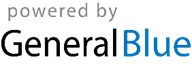 12345612312Jan 1	New Year’s DayFeb 9	Spring FestivalFeb 10	Spring FestivalFeb 11	Spring FestivalMar 8	International Women’s DayApr 4	Qingming FestivalMay 1	Labour DayMay 4	Youth DayJun 1	Children’s DayJun 10	Dragon Boat FestivalAug 1	Army DaySep 17	Mid-Autumn FestivalOct 1	National DayOct 2	National DayOct 3	National Day789101112134567891033456789Jan 1	New Year’s DayFeb 9	Spring FestivalFeb 10	Spring FestivalFeb 11	Spring FestivalMar 8	International Women’s DayApr 4	Qingming FestivalMay 1	Labour DayMay 4	Youth DayJun 1	Children’s DayJun 10	Dragon Boat FestivalAug 1	Army DaySep 17	Mid-Autumn FestivalOct 1	National DayOct 2	National DayOct 3	National Day14151617181920111213141516171010111213141516Jan 1	New Year’s DayFeb 9	Spring FestivalFeb 10	Spring FestivalFeb 11	Spring FestivalMar 8	International Women’s DayApr 4	Qingming FestivalMay 1	Labour DayMay 4	Youth DayJun 1	Children’s DayJun 10	Dragon Boat FestivalAug 1	Army DaySep 17	Mid-Autumn FestivalOct 1	National DayOct 2	National DayOct 3	National Day21222324252627181920212223241717181920212223Jan 1	New Year’s DayFeb 9	Spring FestivalFeb 10	Spring FestivalFeb 11	Spring FestivalMar 8	International Women’s DayApr 4	Qingming FestivalMay 1	Labour DayMay 4	Youth DayJun 1	Children’s DayJun 10	Dragon Boat FestivalAug 1	Army DaySep 17	Mid-Autumn FestivalOct 1	National DayOct 2	National DayOct 3	National Day2829303125262728292424252627282930Jan 1	New Year’s DayFeb 9	Spring FestivalFeb 10	Spring FestivalFeb 11	Spring FestivalMar 8	International Women’s DayApr 4	Qingming FestivalMay 1	Labour DayMay 4	Youth DayJun 1	Children’s DayJun 10	Dragon Boat FestivalAug 1	Army DaySep 17	Mid-Autumn FestivalOct 1	National DayOct 2	National DayOct 3	National Day3131Jan 1	New Year’s DayFeb 9	Spring FestivalFeb 10	Spring FestivalFeb 11	Spring FestivalMar 8	International Women’s DayApr 4	Qingming FestivalMay 1	Labour DayMay 4	Youth DayJun 1	Children’s DayJun 10	Dragon Boat FestivalAug 1	Army DaySep 17	Mid-Autumn FestivalOct 1	National DayOct 2	National DayOct 3	National DayAprilAprilAprilAprilAprilAprilAprilMayMayMayMayMayMayMayMayJuneJuneJuneJuneJuneJuneJuneJan 1	New Year’s DayFeb 9	Spring FestivalFeb 10	Spring FestivalFeb 11	Spring FestivalMar 8	International Women’s DayApr 4	Qingming FestivalMay 1	Labour DayMay 4	Youth DayJun 1	Children’s DayJun 10	Dragon Boat FestivalAug 1	Army DaySep 17	Mid-Autumn FestivalOct 1	National DayOct 2	National DayOct 3	National DaySuMoTuWeThFrSaSuMoTuWeThFrSaSuSuMoTuWeThFrSaJan 1	New Year’s DayFeb 9	Spring FestivalFeb 10	Spring FestivalFeb 11	Spring FestivalMar 8	International Women’s DayApr 4	Qingming FestivalMay 1	Labour DayMay 4	Youth DayJun 1	Children’s DayJun 10	Dragon Boat FestivalAug 1	Army DaySep 17	Mid-Autumn FestivalOct 1	National DayOct 2	National DayOct 3	National Day12345612341Jan 1	New Year’s DayFeb 9	Spring FestivalFeb 10	Spring FestivalFeb 11	Spring FestivalMar 8	International Women’s DayApr 4	Qingming FestivalMay 1	Labour DayMay 4	Youth DayJun 1	Children’s DayJun 10	Dragon Boat FestivalAug 1	Army DaySep 17	Mid-Autumn FestivalOct 1	National DayOct 2	National DayOct 3	National Day7891011121356789101122345678Jan 1	New Year’s DayFeb 9	Spring FestivalFeb 10	Spring FestivalFeb 11	Spring FestivalMar 8	International Women’s DayApr 4	Qingming FestivalMay 1	Labour DayMay 4	Youth DayJun 1	Children’s DayJun 10	Dragon Boat FestivalAug 1	Army DaySep 17	Mid-Autumn FestivalOct 1	National DayOct 2	National DayOct 3	National Day141516171819201213141516171899101112131415Jan 1	New Year’s DayFeb 9	Spring FestivalFeb 10	Spring FestivalFeb 11	Spring FestivalMar 8	International Women’s DayApr 4	Qingming FestivalMay 1	Labour DayMay 4	Youth DayJun 1	Children’s DayJun 10	Dragon Boat FestivalAug 1	Army DaySep 17	Mid-Autumn FestivalOct 1	National DayOct 2	National DayOct 3	National Day21222324252627192021222324251616171819202122Jan 1	New Year’s DayFeb 9	Spring FestivalFeb 10	Spring FestivalFeb 11	Spring FestivalMar 8	International Women’s DayApr 4	Qingming FestivalMay 1	Labour DayMay 4	Youth DayJun 1	Children’s DayJun 10	Dragon Boat FestivalAug 1	Army DaySep 17	Mid-Autumn FestivalOct 1	National DayOct 2	National DayOct 3	National Day2829302627282930312323242526272829Jan 1	New Year’s DayFeb 9	Spring FestivalFeb 10	Spring FestivalFeb 11	Spring FestivalMar 8	International Women’s DayApr 4	Qingming FestivalMay 1	Labour DayMay 4	Youth DayJun 1	Children’s DayJun 10	Dragon Boat FestivalAug 1	Army DaySep 17	Mid-Autumn FestivalOct 1	National DayOct 2	National DayOct 3	National Day3030Jan 1	New Year’s DayFeb 9	Spring FestivalFeb 10	Spring FestivalFeb 11	Spring FestivalMar 8	International Women’s DayApr 4	Qingming FestivalMay 1	Labour DayMay 4	Youth DayJun 1	Children’s DayJun 10	Dragon Boat FestivalAug 1	Army DaySep 17	Mid-Autumn FestivalOct 1	National DayOct 2	National DayOct 3	National DayJulyJulyJulyJulyJulyJulyJulyAugustAugustAugustAugustAugustAugustAugustAugustSeptemberSeptemberSeptemberSeptemberSeptemberSeptemberSeptemberJan 1	New Year’s DayFeb 9	Spring FestivalFeb 10	Spring FestivalFeb 11	Spring FestivalMar 8	International Women’s DayApr 4	Qingming FestivalMay 1	Labour DayMay 4	Youth DayJun 1	Children’s DayJun 10	Dragon Boat FestivalAug 1	Army DaySep 17	Mid-Autumn FestivalOct 1	National DayOct 2	National DayOct 3	National DaySuMoTuWeThFrSaSuMoTuWeThFrSaSuSuMoTuWeThFrSaJan 1	New Year’s DayFeb 9	Spring FestivalFeb 10	Spring FestivalFeb 11	Spring FestivalMar 8	International Women’s DayApr 4	Qingming FestivalMay 1	Labour DayMay 4	Youth DayJun 1	Children’s DayJun 10	Dragon Boat FestivalAug 1	Army DaySep 17	Mid-Autumn FestivalOct 1	National DayOct 2	National DayOct 3	National Day12345612311234567Jan 1	New Year’s DayFeb 9	Spring FestivalFeb 10	Spring FestivalFeb 11	Spring FestivalMar 8	International Women’s DayApr 4	Qingming FestivalMay 1	Labour DayMay 4	Youth DayJun 1	Children’s DayJun 10	Dragon Boat FestivalAug 1	Army DaySep 17	Mid-Autumn FestivalOct 1	National DayOct 2	National DayOct 3	National Day78910111213456789108891011121314Jan 1	New Year’s DayFeb 9	Spring FestivalFeb 10	Spring FestivalFeb 11	Spring FestivalMar 8	International Women’s DayApr 4	Qingming FestivalMay 1	Labour DayMay 4	Youth DayJun 1	Children’s DayJun 10	Dragon Boat FestivalAug 1	Army DaySep 17	Mid-Autumn FestivalOct 1	National DayOct 2	National DayOct 3	National Day14151617181920111213141516171515161718192021Jan 1	New Year’s DayFeb 9	Spring FestivalFeb 10	Spring FestivalFeb 11	Spring FestivalMar 8	International Women’s DayApr 4	Qingming FestivalMay 1	Labour DayMay 4	Youth DayJun 1	Children’s DayJun 10	Dragon Boat FestivalAug 1	Army DaySep 17	Mid-Autumn FestivalOct 1	National DayOct 2	National DayOct 3	National Day21222324252627181920212223242222232425262728Jan 1	New Year’s DayFeb 9	Spring FestivalFeb 10	Spring FestivalFeb 11	Spring FestivalMar 8	International Women’s DayApr 4	Qingming FestivalMay 1	Labour DayMay 4	Youth DayJun 1	Children’s DayJun 10	Dragon Boat FestivalAug 1	Army DaySep 17	Mid-Autumn FestivalOct 1	National DayOct 2	National DayOct 3	National Day2829303125262728293031292930Jan 1	New Year’s DayFeb 9	Spring FestivalFeb 10	Spring FestivalFeb 11	Spring FestivalMar 8	International Women’s DayApr 4	Qingming FestivalMay 1	Labour DayMay 4	Youth DayJun 1	Children’s DayJun 10	Dragon Boat FestivalAug 1	Army DaySep 17	Mid-Autumn FestivalOct 1	National DayOct 2	National DayOct 3	National DayJan 1	New Year’s DayFeb 9	Spring FestivalFeb 10	Spring FestivalFeb 11	Spring FestivalMar 8	International Women’s DayApr 4	Qingming FestivalMay 1	Labour DayMay 4	Youth DayJun 1	Children’s DayJun 10	Dragon Boat FestivalAug 1	Army DaySep 17	Mid-Autumn FestivalOct 1	National DayOct 2	National DayOct 3	National DayOctoberOctoberOctoberOctoberOctoberOctoberOctoberNovemberNovemberNovemberNovemberNovemberNovemberNovemberDecemberDecemberDecemberDecemberDecemberDecemberDecemberDecemberJan 1	New Year’s DayFeb 9	Spring FestivalFeb 10	Spring FestivalFeb 11	Spring FestivalMar 8	International Women’s DayApr 4	Qingming FestivalMay 1	Labour DayMay 4	Youth DayJun 1	Children’s DayJun 10	Dragon Boat FestivalAug 1	Army DaySep 17	Mid-Autumn FestivalOct 1	National DayOct 2	National DayOct 3	National DaySuMoTuWeThFrSaSuMoTuWeThFrSaSuSuMoTuWeThFrSaJan 1	New Year’s DayFeb 9	Spring FestivalFeb 10	Spring FestivalFeb 11	Spring FestivalMar 8	International Women’s DayApr 4	Qingming FestivalMay 1	Labour DayMay 4	Youth DayJun 1	Children’s DayJun 10	Dragon Boat FestivalAug 1	Army DaySep 17	Mid-Autumn FestivalOct 1	National DayOct 2	National DayOct 3	National Day123451211234567Jan 1	New Year’s DayFeb 9	Spring FestivalFeb 10	Spring FestivalFeb 11	Spring FestivalMar 8	International Women’s DayApr 4	Qingming FestivalMay 1	Labour DayMay 4	Youth DayJun 1	Children’s DayJun 10	Dragon Boat FestivalAug 1	Army DaySep 17	Mid-Autumn FestivalOct 1	National DayOct 2	National DayOct 3	National Day678910111234567898891011121314Jan 1	New Year’s DayFeb 9	Spring FestivalFeb 10	Spring FestivalFeb 11	Spring FestivalMar 8	International Women’s DayApr 4	Qingming FestivalMay 1	Labour DayMay 4	Youth DayJun 1	Children’s DayJun 10	Dragon Boat FestivalAug 1	Army DaySep 17	Mid-Autumn FestivalOct 1	National DayOct 2	National DayOct 3	National Day13141516171819101112131415161515161718192021Jan 1	New Year’s DayFeb 9	Spring FestivalFeb 10	Spring FestivalFeb 11	Spring FestivalMar 8	International Women’s DayApr 4	Qingming FestivalMay 1	Labour DayMay 4	Youth DayJun 1	Children’s DayJun 10	Dragon Boat FestivalAug 1	Army DaySep 17	Mid-Autumn FestivalOct 1	National DayOct 2	National DayOct 3	National Day20212223242526171819202122232222232425262728Jan 1	New Year’s DayFeb 9	Spring FestivalFeb 10	Spring FestivalFeb 11	Spring FestivalMar 8	International Women’s DayApr 4	Qingming FestivalMay 1	Labour DayMay 4	Youth DayJun 1	Children’s DayJun 10	Dragon Boat FestivalAug 1	Army DaySep 17	Mid-Autumn FestivalOct 1	National DayOct 2	National DayOct 3	National Day27282930312425262728293029293031Jan 1	New Year’s DayFeb 9	Spring FestivalFeb 10	Spring FestivalFeb 11	Spring FestivalMar 8	International Women’s DayApr 4	Qingming FestivalMay 1	Labour DayMay 4	Youth DayJun 1	Children’s DayJun 10	Dragon Boat FestivalAug 1	Army DaySep 17	Mid-Autumn FestivalOct 1	National DayOct 2	National DayOct 3	National DayJan 1	New Year’s DayFeb 9	Spring FestivalFeb 10	Spring FestivalFeb 11	Spring FestivalMar 8	International Women’s DayApr 4	Qingming FestivalMay 1	Labour DayMay 4	Youth DayJun 1	Children’s DayJun 10	Dragon Boat FestivalAug 1	Army DaySep 17	Mid-Autumn FestivalOct 1	National DayOct 2	National DayOct 3	National Day